15.05.2020.     Решение заданий ОГЭ.  Задание 6.1) Просмотрите видеоролик перейдя по ссылке: https://www.youtube.com/watch?time_continue=91&v=-FFQoktG78k&feature=emb_log2) Решить упражнения:1) Укажите выражение, значение которого является наименьшим.   2) Запишите в ответе номера верных равенств.Номера запишите в порядке возрастания без пробелов, запятых и других дополнительных символов.3) Соотнесите обыкновенные дроби с равными им десятичными.Запишите в ответ цифры, расположив их в порядке, соответствующем буквам:     4) Укажите наибольшее из следующих чисел:5)Укажите выражения, значения которых равны 0,25.Номера запишите в порядке возрастания без пробелов, запятых и других дополнительных символов.     6) Какому из данных промежутков принадлежит число   ?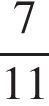                1) 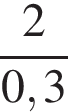       2) 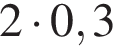 3) 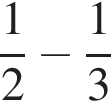 4) 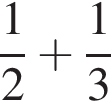     1) 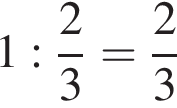 2) 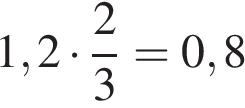   3) 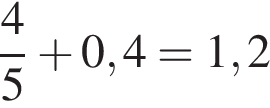   4) 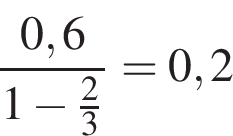              А. 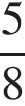      Б. 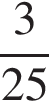 В. 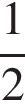 Г. 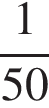               1) 0,5    2) 0,023) 0,124) 0,625АБВГ       1) 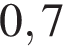 2) 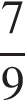 3) 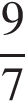 4) 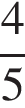                  1) 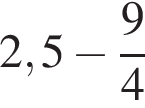 2) 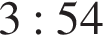                  3) 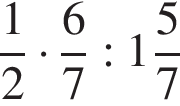 4) 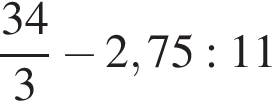              1) [0,4; 0,5]         2) [0,5; 0,6]    3) [0,6; 0,7]4) [0,7; 0,8]